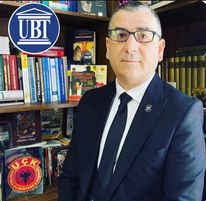 Prof.Ass.Dr. Bahri Gashi Bahri Gashi është profesor, staf i rregullt akademik në Programin e Sigurisë në UBT, në Prishtinë, Kosovë. I specializuar kryesisht në sektorin për Sigurinë Kombëtare dhe Politikat e Inteligjencës. Profili i tij akademik trajton tema specifike për Politikat Kombëtare të Inteligjencës dhe Sigurisë: “Bazat dhe Metodat e Inteligjencës; Politikat e Inteligjencës dhe Kundërzbulimit; Politikat Bashkëkohore të Sigurisë; Mbikëqyrja Demokratike e Shërbimeve të Informacionit; Inteligjenca dhe Terrorizmi; "Siguria Kibernetike - Inteligjenca Artificiale dhe Kërcënimet  Hibride".Publikimet e fundit: "Konteksti rajonal i shërbimeve të inteligjencës në sistemin parlamentar: Një studim krahasues i Ballkanit Perëndimor" (2022) "Politika e jashtme e Kosovës dhe anëtarësimi në NATO: mundësitë dhe sfidat" (2021) “Rivlerësimi i Kundërzbulimit në Sigurinë Kombëtare: Rasti i Kosovës” (2023) “Kërcënimet kibernetike, Analiza e rrezikut nëpolitikat shtetërore në garantimin e sigurisë kombëtare” ( 2023) etj.ORCID: https://orcid.org/0000-0001-8206-8591 RESEARCH GATE:  https://www.researchgate.net/scientific-contributions/Bahri-Gashi-2228060721 Email: bahri.gashi@ubt-uni.net Address: University for Business and Technology. Rexhep Krasniqi Nr. 56, 10.000 Prishtina, KosovoPUBLIKIMET SHKENCORE / Revistat ShkencorePUBLIKIMET SHKENCORE / Revistat ShkencorePUBLIKIMET SHKENCORE / Revistat ShkencoreTitulli i punimitEmri i revistësViti / Vëllimi / faqet"Theoretical concepts about "Intelligence" - practices and standards in democratic societies"Iliria International Review   2013 | Journal article“The impact of security and intelligence policy in the era of cyber crimes:Iliria International Review2016 | Journal article"Democratic oversight of intelligence services - the case of Kosovo"        Reforma Regional Journal of Social Sciences2016 | Conference paper“Kosovo's foreign policy and NATO membership: opportunities and challenges”UBT International Journal of Business and Technology (Publication and Journals)2021 | Conference paper“The regional context of intelligence services in the parliamentary system: A comparative study of the Western Balkan”Journal of Intelligence HistoryTaylor& Francis2022 / 1-14“Reassessment of Counterintelligence in National Security: The case of Kosovo”International Journal of Intelligence and CounterintelligenceTaylor& Francis2023 / 1-15Përmbledhje (abstraktet) nga Konferencat Ndërkombëtare dhe Kombëtare ShkencorePërmbledhje (abstraktet) nga Konferencat Ndërkombëtare dhe Kombëtare ShkencorePërmbledhje (abstraktet) nga Konferencat Ndërkombëtare dhe Kombëtare ShkencoreTitulli i punimitEmri i revistësViti / Vëllimi / faqet“Mbikëqyrja demokratike e shërbimeve Inteligjente – rasti i AKI –së”QKSS Konferencë -Referues Lidhur me tryezën me temë: "Nxitjen e mbikëqyrjes së inteligjencës në Kosovë: në mes të transparencës dhe sekretit" 2012 “Luftimi i ekstremizmit dhe radikalizimit të dhunshëm që shpie në terrorizëm”Organizator: OSCE – Organization for Security and Co-operation in Europe2013“Kosova, 10 vjet shtet – Sfidat dhe të arriturat në arsim, ekonomi, siguri dhe sundim të ligjit”,Konferenca e VII-të Shkencore Regjionale, Sesioni për Siguri ISLD2018Kosovo’s foreign policy and NATO membership: opportunities and challengesKonferencë NdërkombëtareKolegji UBT2021“Secutity treatment during the studynof criminalcases in the country of the Western Balkans case Kosovo”Conference o comparative  and International Law – International Conference II ADJURIS  2022“Cyber Threats, Risk Analysis inState Policies in Guaranteeing National Security”Konferencë NdërkombëtareKolegji UBT2023